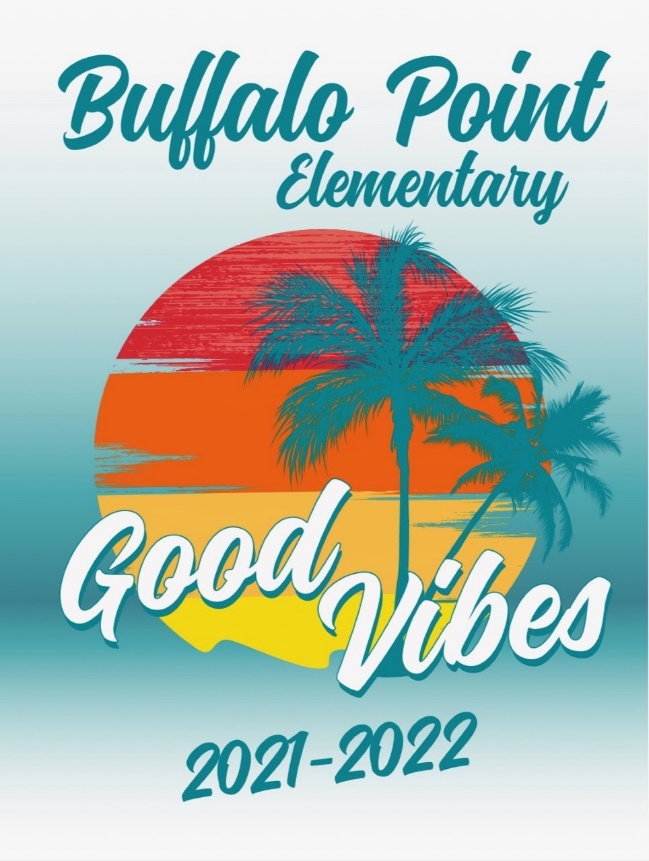 Student Handbook     2021-20221924 S. Doral Drive, Syracuse Utah, 84075801-402-8400Mr. Jake Heidrich-Principal		Mrs. Erika Muirbrook-Assistant Principal		Mrs. Andrea Scanlon-Office Manager		Mrs. Sherie Fenn- Facilities ManagerBuffalo Point Elementary Daily Schedule Kindergarten Schedule: Monday – Thursday		AM Class: 8:45-11:30	PM Class: 12:45-3:25 Pre-School Schedule:Monday & Wednesday:                  AM Class: 8:45-11:30	PM Class:  12:45-3:25Tuesday & Thursday:                     AM Class: 8:45-11:30              PM Class:  12:45-3:25Buffalo Point Elementary SchoolPrincipal: Mr. Jake Heidrich                                                           Assistant Principal: Mrs. Erika Muirbrook          Office Manager: Mrs. Andrea Scanlon                                       Facilities Manager:  Mrs. Sherie FennMy.DSD Guardian Account It is important that you set up an online guardian account in order to access lunch payment options, schedule SEP conferences, view your child’s school progress and take surveys. Here’s how:  Go to the school website www.davis.k12.ut.us/120 Select the small my.DSD icon (little green leaf in the top right corner of any district web page).  Login or set up a guardian account.  To set up a guardian account, you will need to know your child’s student ID (ask your child or call the office) and pin number.  If you do not know your child’s student pin number, follow the online steps to determine that pin number. Choose the “Student Information System” tab then: Tools (for appointment scheduler), Reports (for grades & test scores, attendance, Make Payment (for lunch options, lunch applications, fines) and more! School Lunch/Breakfast All Menus and nutrition information are on Nutrislice.  http://davis.nutrislice.com/Download the free Nutrislice app on your phone or tablet.  Look for “School Lunch by Nutrislice” in the app store on your device. The link to apply for free or reduced-price school meals is:  https://mydsd.davis.k12.ut.us/lunchapplicationLunch: Student 	        FreeReduced	       FreeAdult 	$3.50Breakfast:Student 	       FreeReduced      FreeAdult	 $2.10 Lunch options now consist of five components of which your child will pick a minimum of 3. One of their choices MUST be a fruit or vegetable.  The other choices are a milk, grain, or meat/meat alternative. Please emphasize with your child the importance of fruits and vegetables in a healthy diet. Because of COVID-19 and wearing masks as a personal choice/preference, at least two tables will be available in the lunchroom for those more sensitive to this issue.  Lunch Payment optionsPLEASE SEND ADVANCE PAYMENT FOR MEALS!  Online payments Cash, Checks, or Money Orders are only accepted at the school. Please clearly mark the payment with your student’s name and teacher. Payments may be turned into the lunchroom or the office. Free/Reduced Lunch Applications are available to fill out and submit online through your my.DSD guardian account. Paper forms are available in the school office. POLICIES AND PROCEDURES Attendance WE EXPECT YOUR CHILD TO BE ON TIME-8:45 A.M.- EVERY DAY. Success in school is dependent upon good attendance. Buffalo Point Elementary School’s attendance procedure is to help parents and students with their responsibility for regular school attendance. The process of education requires continuity of instruction, class participation and study. Frequent absences and tardiness from classes disrupt the instructional process. Punctuality is critical for your child and for others in the classroom. Students who arrive late miss important instruction and disrupt the learning for fellow classmates. Late check-in begins at 8:50 A.M. in the office. We recognize that: illness; medical appointments; family emergencies; death of a family member or close friend; family activity or travel; approved school activity; or other instances identified by the school as reasonable are legitimate reasons for absence.  If your child is absent, please notify the office or your child’s teacher as soon as possible. You will be alerted by the automated call-out system that your child was absent that day. Checking Out If your child must go home during the day, please come to the office to check him or her out.  We will call your child to the office. For your student’s safety, your identification will be required at the time of check out. Visiting Classrooms Parents are always welcome! Please check-in at the office for a visitor badge.  Please be aware that teachers appreciate appointments being made prior to such visits.    Visiting school-age relatives and friends may not attend class with your children.  District Dress Code Clean and appropriate clothing must be worn. “Grubbies”, bare feet, clothing which displays obscene or suggestive words or pictures, clothing or hair which is so extreme or odd that it may disrupt or interfere with school functions, will not be allowed.  Shorts, if worn, must be the dress or walking type (just above the knee).  Short shorts or miniskirts will not be allowed.  No sleeveless shirts, bare midriffs, sagging pants, hats or gang attire. Flip-flops or shoes that make it difficult or unsafe for students at recess or in PE are not appropriate for school. Managing Medication If your child requires long term medication during the day, a form must be signed by you and your doctor. Medication is kept locked in the office and dispensed accordingly. Any short-term medications can be dispensed by parents bringing the medication to their child when needed.  Student Conduct and Discipline  student conduct and discipline policySafe Schools ExpectationsFor the safety of everyone in our school, the following expectations will be enforced: No real or pretend weapons No drugs, tobacco, or alcohol No fighting, harassment, discrimination, or bullying No disruptive behavior in a classroom or school activity. If your child chooses to go against any of these safe school expectations, he/she could be: Suspended from school Moved to another school Expelled from school Referred to the police Bicycles & ScootersA student can ride a bicycle, skateboard, or scooter to school when a parent has given permission and safety rules are followed. Bicycles, scooters, and skateboards are walked or carried (not ridden) on school property.  If a student is found riding one of these vehicles on school property, the item will be confiscated and either released to parents any time or to students after three days.  Bikes and scooters must be parked and locked in the bike rack during the day. We cannot assume responsibility for stolen or damaged equipment.   Electronic Devices/ToysAll electronic devices except for cell phones are to be left at home.  All toys should be left at home.  A toy is anything which interferes with learning (cars, stuffed animals, spinners, action figures, pretend weapons, etc.)  Cell phone use is permitted only before and after school.  Cell phones are to be turned off and left in backpacks during the day.  Phones and other electronic devices used during school hours will be confiscated.  Confiscated devices will only be released to parents.  We cannot assume responsibility for lost, stolen or damaged electronic devices.  Student Use of School Telephones Students should use the phone only in case of emergency and with special permission from their teacher.  After school friend arrangements should be made at home.  We discourage telephone messages from home except in an emergency.  Related ServicesThere are related services available at the school in Speech, Hearing, Psychological Testing, School Nurse, and Resource Teachers.  If you feel your child needs any of these services, please contact the school. Weather Cold weather can be a problem.  Please make sure that your children are dressed appropriately.  Label all outerwear and help us eliminate the lost and found problem. Staying after School Teachers or staff members do not ask or require your child to stay after school for any reason unless you are contacted, and permission is given.  Students are expected to go home immediately after school and/or wait for a parent or day care as directed by the guardian.  Animal Policy The Health Code prohibits animals on school property with the exception for approved activities.  Buffalo Point Elementary School’s policy states no pets for Show and Tell without prior approval. Homework PolicyPTA Executive BoardFollow us on Facebook: Buffalo Point Elementary PTA or visit our website:  buffalopoint.davis.k12.ut.usPresident: 		Tristin Jensen:  tristinjensen@gmail.com			President Elect:		Tristin Jensen:  tristinjensen@gmail.com	Treasurer: 		Krystal Nicholes:  krys.nich13@yahoo.com		 Secretary:		Melanie Hawkes:  mhawkes31@yahoo.comBell ScheduleBell ScheduleBreakfast served8:25 A.M.School Starts-First Bell8:45 A.M.Tardy Bell Rings8:50 A.M.School Ends Mon-Thurs3:25 P.M.**School Ends Friday & Early Out1:25 P.M.1st and 3rd Grade P.M. Recess1:45-2:00 2nd and 5th Grade P.M. Recess2:00-2:154th and 6th Grade P.M. Recess2:15-2:30 Lunch Schedule Lunch ScheduleGrade 111:00-11:40Grade 211:15-11:55Grade 311:30-12:10Grade 412:00-12:40Grade 512:15-12:55Grade 612:30-1:10